О порядке предоставления государственной адресной социальной помощиВопросы предоставления государственной адресной социальной помощи в Республике Беларусь регулируются Указом Президента Республики Беларусь от 19 января 2012 г. № 41 «О государственной адресной социальной помощи».Государственная адресная социальная помощь населению предоставляется в виде:ежемесячного и (или) единовременного социальных пособий на приобретение продуктов питания, лекарственных средств, одежды, обуви, школьных принадлежностей и на другие нужды для обеспечения нормальной жизнедеятельности;социального пособия для возмещения затрат на приобретение подгузников (впитывающих трусиков), впитывающих простыней (пеленок), урологических прокладок (вкладышей) (далее - подгузники);обеспечения продуктами питания детей первых двух лет жизни.Ежемесячное социальное пособие предоставляется семьям (гражданам) при условии, что их среднедушевой доход, определяемый в порядке, установленном Советом Министров Республики Беларусь (далее - среднедушевой доход), по объективным причинам ниже наибольшей величины бюджета прожиточного минимума в среднем на душу населения, утвержденного Советом Министров Республики Беларусь, за два последних квартала (далее - критерий нуждаемости). Многодетным семьям ежемесячное социальное пособие предоставляется при условии, что их среднедушевой доход составляет не более 1,15 величины критерия нуждаемости.Размер ежемесячного социального пособия на каждого члена семьи (гражданина) составляет положительную разность между критерием нуждаемости и среднедушевым доходом семьи (гражданина) и пересчитывается при увеличении критерия нуждаемости в период предоставления ежемесячного социального пособия.Единовременное социальное пособие предоставляется семьям (гражданам), оказавшимся по объективным причинам в трудной жизненной ситуации, нарушающей нормальную жизнедеятельность*, при условии, что их среднедушевой доход составляет не более 1,5 величины критерия нуждаемости.Размер единовременного социального пособия устанавливается в зависимости от трудной жизненной ситуации, в которой находится семья (гражданин), в сумме, не превышающей 10-кратного размера бюджета прожиточного минимума в среднем на душу населения, действующего на дату принятия решения о предоставлении государственной адресной социальной помощи в виде единовременного социального пособия.* Для целей настоящего Указа под трудной жизненной ситуацией, нарушающей нормальную жизнедеятельность семьи (гражданина), понимаются объективные обстоятельства, сложные для самостоятельного разрешения:полная нетрудоспособность по причине инвалидности или достижения гражданами 80-летнего возраста;неспособность к самообслуживанию в связи с заболеванием, для лечения которого требуется длительное применение лекарственных средств;причинение вреда жизни, здоровью, имуществу в результате стихийных бедствий, катастроф, пожаров и иных чрезвычайных ситуаций (обстоятельств) непреодолимой силы (форс-мажор), противоправных действий других лиц;другие объективные обстоятельства, требующие материальной поддержкиСоциальное пособие для возмещения затрат на приобретение подгузников предоставляется независимо от величины среднедушевого дохода семьи (гражданина) детям-инвалидам в возрасте до 18 лет, имеющим IV степень утраты здоровья, инвалидам I группы на основании индивидуальной программы реабилитации инвалида или заключения врачебно-консультационной комиссии государственной организации здравоохранения о нуждаемости в подгузниках и документов, подтверждающих расходы на их приобретение.Размер социального пособия для возмещения затрат на приобретение подгузников устанавливается в сумме, не превышающей 1,5-кратного размера бюджета прожиточного минимума в среднем на душу населения, действующего на дату принятия решения о предоставлении государственной адресной социальной помощи в виде данного социального пособия.Государственная адресная социальная помощь в виде обеспечения продуктами питания детей первых двух лет жизни предоставляется семьям, имеющим по объективным причинам среднедушевой доход ниже критерия нуждаемости.Семьям при рождении и воспитании двойни или более детей такая помощь предоставляется независимо от величины среднедушевого дохода.Порядок предоставления государственной адресной социальной помощиЕжемесячное социальное пособие семьям (гражданам) предоставляется с месяца подачи заявления с учетом принимаемых семьей (гражданином) мер по улучшению своего материального положения, при повторных обращениях - с учетом выполнения трудоспособным членом семьи (гражданином) мероприятий, указанных в плане по самостоятельному улучшению материального положения для трудоспособных членом семьи (граждан), если такой план разработан комиссией, на период от одного до 6 месяцев в течение 12 месяцев.По решению комиссии ежемесячное социальное пособие может быть предоставлено более чем на 6 месяцев (но не более 12 месяцев) одиноким инвалидам I и II группы, одиноким гражданам, достигшим возраста 70 лет, неполным семьям, в которых родитель осуществляет уход за ребенком-инвалидом в возрасте до 18 лет, многодетным семьям.Единовременное социальное пособие предоставляется семьям (гражданам) один раз в течение календарного года.Повторно в течение календарного года единовременное социальное пособие может быть предоставлено семьям (гражданам), пострадавшим в результате стихийных бедствий, катастроф, пожаров и иных чрезвычайных ситуаций (обстоятельств) непреодолимой силы (форс-мажор), если до этого они реализовали свое право на единовременное социальное пособие в связи с иной трудной жизненной ситуацией, нарушающей их нормальную жизнедеятельность.Социальное пособие для возмещения затрат на приобретение подгузников предоставляется на основании индивидуальной программы реабилитации инвалида или заключения врачебно-консультационной комиссии государственной организации здравоохранения о нуждаемости в подгузниках.Социальное пособие для возмещения затрат на приобретение подгузников предоставляется четыре раза в течение календарного года, но не более одного раза в месяц.Государственная адресная социальная помощь в виде обеспечения продуктами питания детей первых двух лет жизни предоставляется на основании рекомендаций врача-педиатра участкового (врача-педиатра, врача общей практики) по рациону питания ребенка в соответствии с его состоянием здоровья и с учетом примерных месячных наборов продуктов питания для детей в возрасте до одного года и от одного года до двух лет, утверждаемых Советом Министров Республики Беларусь или уполномоченным им органом (далее - примерные наборы).В случае непереносимости ребенком определенного продукта питания либо при наличии у него заболеваний, требующих лечебного питания, в выписке из медицинских документов указываются соответствующие рекомендации.Государственная адресная социальная помощь в виде обеспечения продуктами питания детей первых двух лет жизни предоставляется с 1-го числа месяца, следующего за месяцем обращения, на каждые 6 месяцев до достижения ребенком возраста двух лет.При предоставлении государственной адресной социальной помощи в виде обеспечения продуктами питания детей первых двух лет жизни выдаются продукты отечественного производства, предназначенные для детей раннего возраста и имеющие соответствующую маркировку на упаковке с указанием возраста, с которого данные продукты могут употребляться в пищу.Порядок обращения за предоставлением государственной адресной социальной помощи.Заявление о предоставлении государственной адресной социальной помощи подается заявителем в орган по труду, занятости и социальной защите по форме, утверждаемой Министерством труда и социальной защиты.Бланки заявления выдаются органом по труду, занятости и социальной защите.Заявление о предоставлении государственной адресной социальной помощи в виде ежемесячного и (или) единовременного социальных пособий подается гражданином в орган по труду, занятости и социальной защите в соответствии с регистрацией по месту жительства (месту пребывания).Заявление о предоставлении государственной адресной социальной помощи в виде социального пособия для возмещения затрат на приобретение подгузников подается гражданином (совершеннолетним членом семьи либо опекуном (попечителем), представителем) в орган по труду, занятости и социальной защите в соответствии с регистрацией по месту жительства (месту пребывания) инвалида I группы или ребенка-инвалида в возрасте до 18 лет.Заявление о предоставлении государственной адресной социальной помощи в виде обеспечения продуктами питания детей первых двух лет жизни подается одним из родителей в орган по труду, занятости и социальной защите в соответствии с регистрацией по месту жительства (месту пребывания). В случае оформления опеки над ребенком (без статуса опекунской семьи) заявление подается его опекуном.К заявлению о предоставлении государственной адресной социальной помощи прилагаются документы и (или) сведения, предусмотренные в подпунктах 2.33.1 - 2.33.4 пункта 2.33 перечня административных процедур, осуществляемых государственными органами и иными организациями по заявлениям граждан, утвержденного Указом Президента Республики Беларусь от 26 апреля 2010 г. N 200 "Об административных процедурах, осуществляемых государственными органами и иными организациями по заявлениям граждан" (Национальный реестр правовых актов Республики Беларусь, 2010 г., N 119, 1/11590).Орган по труду, занятости и социальной защите принимает административное решение об отказе в принятии заявления о предоставлении государственной адресной социальной помощи (далее - административное решение), если:заявителем не представлены документы, предусмотренные в подпунктах 2.33.1 - 2.33.4 пункта 2.33 перечня административных процедур, осуществляемых государственными органами и иными организациями по заявлениям граждан; не соблюдены требования к форме или содержанию заявления; период ранее предоставленной государственной адресной социальной помощи не истек;в органе по труду, занятости и социальной защите имеется административное решение комиссии (срок действия которого не истек) о лишении права семьи (гражданина) на обращение за государственной адресной социальной помощью.При необходимости орган по труду, занятости и социальной защите в течение 3 рабочих дней со дня приема заявления о предоставлении государственной адресной социальной помощи направляет в государственные органы, иные организации запрос о представлении в его адрес:для принятия решения о предоставлении государственной адресной социальной помощи в виде ежемесячного и (или) единовременного социальных пособий:справки, содержащей сведения из записи акта о рождении, если запись о родителях ребенка произведена в соответствии со статьей 55 Кодекса Республики Беларусь о браке и семье;справки о месте жительства и составе семьи, а в случае, если члены семьи не зарегистрированы по адресу заявителя, - справки о месте их жительства;справок о принадлежащих гражданину и членам его семьи правах на объекты недвижимого имущества либо об отсутствии таких прав;документов, подтверждающих получение льгот по оплате питания детей в учреждениях дошкольного образования в размере их денежного эквивалента;других документов, необходимых для предоставления государственной адресной социальной помощи в виде ежемесячного и (или) единовременного социальных пособий;для принятия решения о предоставлении государственной адресной социальной помощи в виде социального пособия для возмещения затрат на приобретение подгузников:справки о месте жительства и составе семьи - для предоставления социального пособия для возмещения затрат на приобретение подгузников детям-инвалидам в возрасте до 18 лет, имеющим IV степень утраты здоровья;сведений, подтверждающих, что ребенку-инвалиду до 18 лет, имеющему IV степень утраты здоровья, инвалиду I группы вследствие профессионального заболевания или трудового увечья не производилась оплата расходов на приобретение подгузников за счет средств обязательного страхования от несчастных случаев на производстве и профессиональных заболеваний;сведений о предоставлении (непредоставлении) социального пособия для возмещения затрат на приобретение подгузников по прежнему месту жительства заявителя - при изменении места жительства (места пребывания) заявителя;для принятия решения о предоставлении государственной адресной социальной помощи в виде обеспечения продуктами питания детей первых двух лет жизни:справки, содержащей сведения из записи акта о рождении, если запись о родителях ребенка произведена в соответствии со статьей 55 Кодекса Республики Беларусь о браке и семье;справки о месте жительства и составе семьи (копии лицевого счета); справок о принадлежащих гражданину и членам его семьи правах на объекты недвижимого имущества либо об отсутствии таких прав;других документов и (или) сведений, необходимых для обеспечения продуктами питания детей первых двух лет жизни.Заявитель при подаче заявления вправе самостоятельно представить указанные документы.Комиссия принимает решение о предоставлении (об отказе в предоставлении) государственной адресной социальной помощи:в течение 5 рабочих дней со дня подачи заявления о предоставлении государственной адресной социальной помощи и представления заявителем всех документов, необходимых для предоставления государственной адресной социальной помощи;в течение 5 рабочих дней после получения последнего необходимого для предоставления государственной адресной социальной помощи документа в случае, если требуемые документы запрашиваются органом по труду, занятости и социальной защите.Орган по труду, занятости и социальной защите не позднее 3 рабочих дней после принятия решения комиссии о предоставлении (об отказе в предоставлении) государственной адресной социальной помощи письменно уведомляет заявителя о предоставлении (об отказе в предоставлении) государственной адресной социальной помощи с указанием ее вида, форм, размеров и периода предоставления либо причины отказа и порядка обжалования принятого решения.В случае разработки комиссией плана по самостоятельному улучшению материального положения для трудоспособных членом семьи (граждан) такой план направляется заявителю.Решение комиссии может быть обжаловано в комитет по труду, занятости и социальной защите Витебского облисполкома. При несогласии с принятым этим органом решением спор разрешается в судебном порядке.При принятии комиссией решения о предоставлении государственной адресной социальной помощи в виде обеспечения продуктами питания детей первых двух лет жизни орган по труду, занятости и социальной защите в течение 3 рабочих дней со дня принятия данного решения:производит расчет количества выдаваемых продуктов питания детям первых двух лет жизни (далее - продукты) на каждый месяц шестимесячного периода в соответствии с примерными наборами;направляет заявителю нормы отпуска продуктов питания по форме, утверждаемой Советом Министров Республики Беларусь или уполномоченным им органом;направляет в организацию торговли, осуществляющую отпуск продуктов, два экземпляра персональной ведомости выдачи продуктов питания детям первых двух лет жизни по форме, утверждаемой Советом Министров Республики Беларусь или уполномоченным им органом, а также список лиц, которым предоставлена государственная адресная социальная помощь в виде обеспечения продуктами питания детей первых двух лет жизни, с указанием фамилий, собственных имен, возраста детей, их адресов.Ежемесячное социальное пособие выплачивается в каждом месяце в течение периода его предоставления. Выплата ежемесячного социального пособия, приходящегося на месяц обращения, может быть произведена в месяце, следующем за месяцем обращения.Единовременное социальное пособие выплачивается не позднее 10 рабочих дней после принятия комиссией соответствующего решения.Социальное пособие для возмещения затрат на приобретение подгузников выплачивается не позднее 10 рабочих дней после принятия комиссией соответствующего решения.Выдача продуктов производится организациями торговли в соответствии со списками и персональной ведомостью выдачи продуктов питания детям первых двух лет жизни. Срок действия такой ведомости - календарный месяц.Периодичность получения продуктов в течение каждого месяца шестимесячного периода определяется их получателем.В случае неполучения продуктов в течение месяца получатели утрачивают право на их получение за этот месяц.Продукты в организации торговли отпускаются в пределах нормы отпуска в упаковках имеющегося в ассортименте объема расфасовки. Если норма отпуска продуктов составляет менее объема упаковки, отпуск упаковки данного вида продукта не производится.Замена продуктов, предусмотренных в примерных наборах, другими продуктами не допускается.Формы заявленийПриложение 1 к постановлению Министерства труда и социальной защиты Республики Беларусь13.03.2012 № 38 (в редакции постановления Министерства труда и социальной защиты Республики Беларусь № 38)ФормаЗАЯВЛЕНИЕо предоставлении государственной адресной социальной помощи в виде ежемесячного и(или) единовременного социальных пособийПрошу предоставить на приобретение продуктов питания, лекарственных средств, одежды, обуви, школьных принадлежностей и на другие нужды для обеспечения нормальной жизнедеятельности государственную адресную социальную помощь в виде (нужное подчеркнуть): ежемесячного социального пособия;единовременного социального пособия в связи с трудной жизненной ситуацией, нарушающей нормальную жизнедеятельность______________________________________________________	____(указать, в чем заключается________________________________________________________________________________________________________трудная жизненная ситуация)Сообщаю следующие сведения:РАЗДЕЛ I ОБЩИЕ СВЕДЕНИЯФамилия	Собственное имя___________	Отчество (если таковое имеется)	(заявителя)Место фактического проживания:__________________________________________________наименование населенного пункта	_________улица____________________________________________________________________________дом №________________________________________________________________квартира №	Домашний телефон	мобильный телефон_____________________________Организация, осуществляющая эксплуатацию жилищного фонда и (или) предоставляющая жилищно-коммунальные услуги___________________________________________________________Количество совместно проживающих и ведущих общее хозяйство членов семьи на дату подачи заявления	человек.РАЗДЕЛ II СВЕДЕНИЯ О СОСТАВЕ СЕМЬИКоличество членов семьи, включенных в ее состав	.РАЗДЕЛ III СВЕДЕНИЯ О ПОЛУЧЕННЫХ ДОХОДАХв период с __________________по_______________РАЗДЕЛ IVНАЛИЧИЕ ИМУЩЕСТВА НА ПРАВЕ СОБСТВЕННОСТИСведения о недвижимом имуществе:Сведения о транспортных средствах:РАЗДЕЛ VДОПОЛНИТЕЛЬНЫЕ СВЕДЕНИЯ О МАТЕРИАЛЬНОМ ПОЛОЖЕНИИ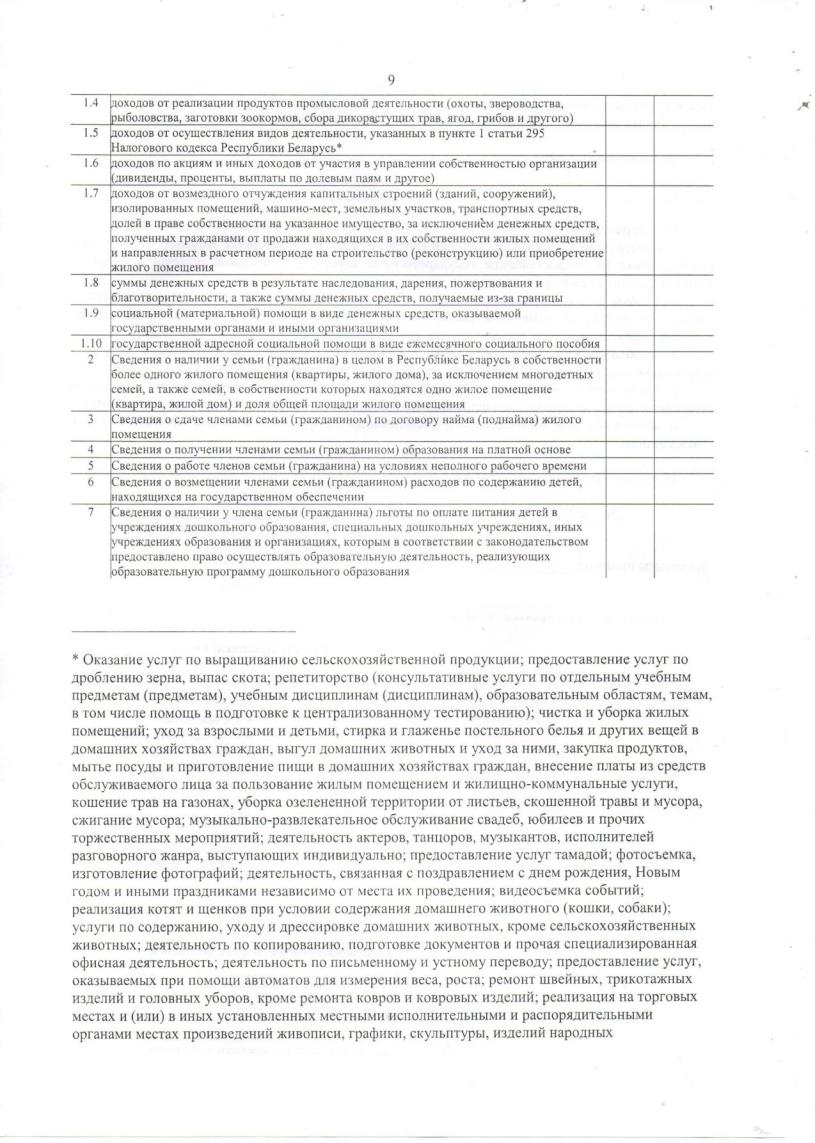 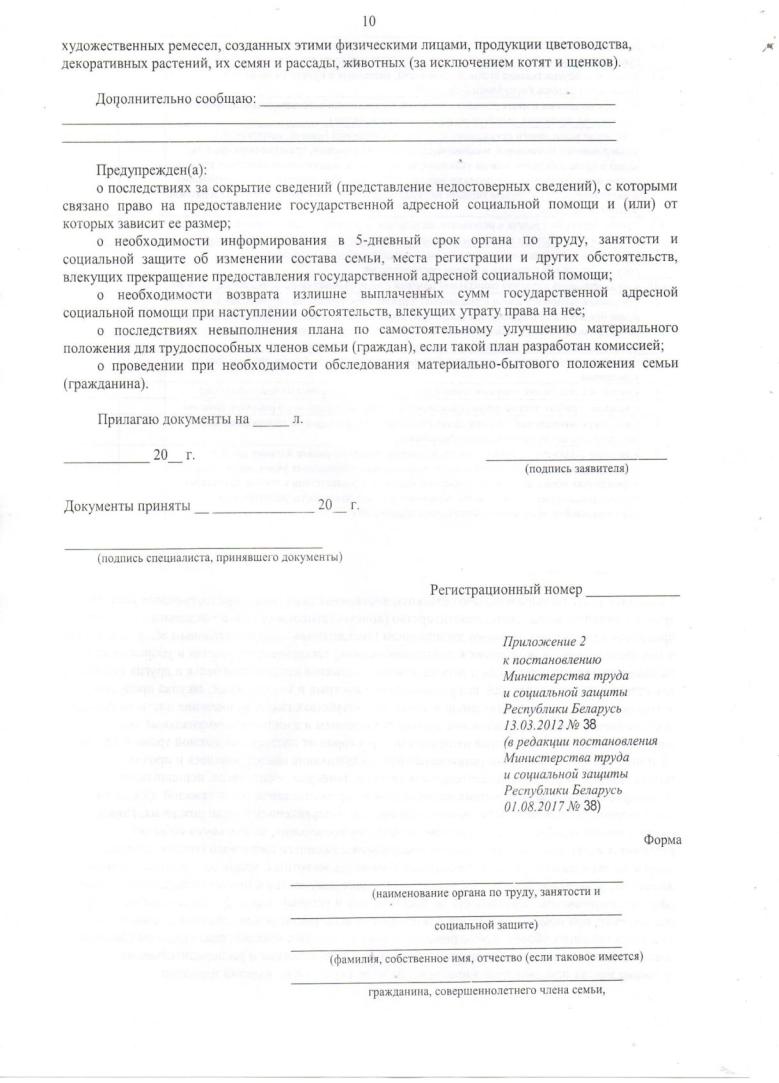 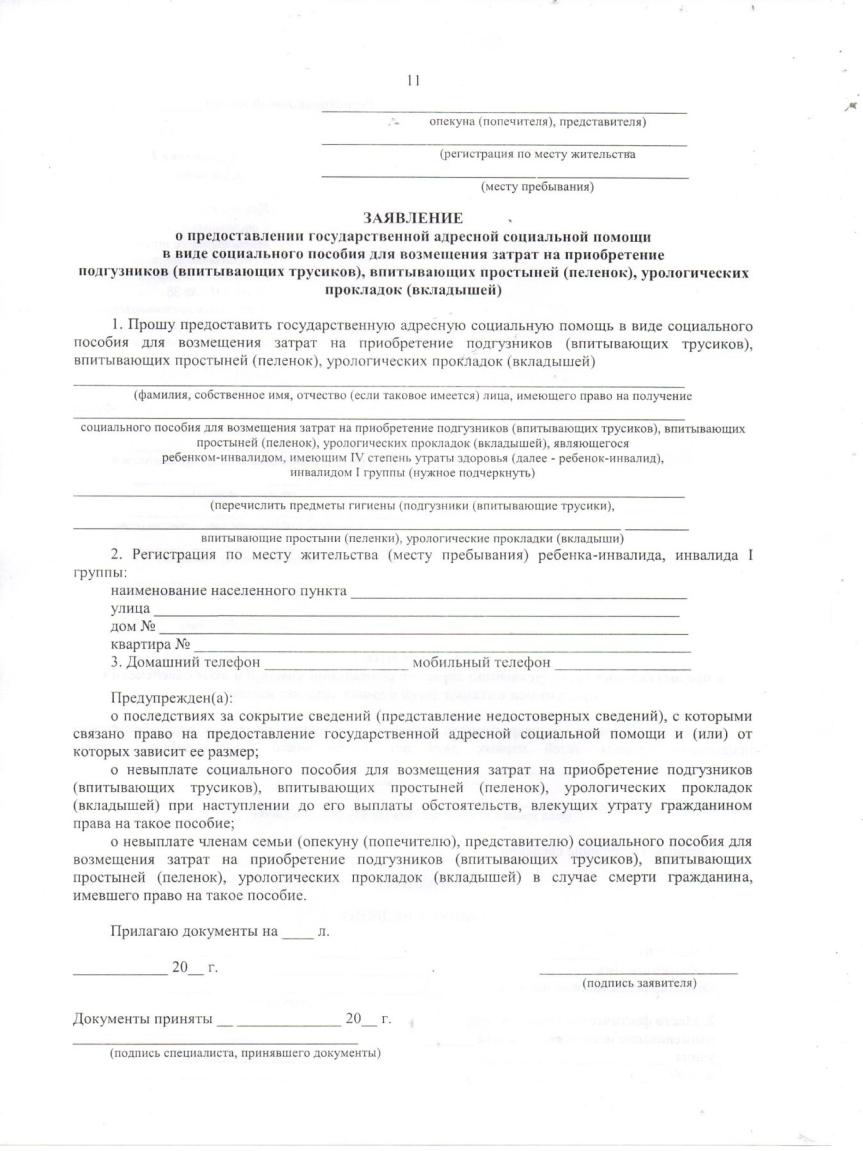 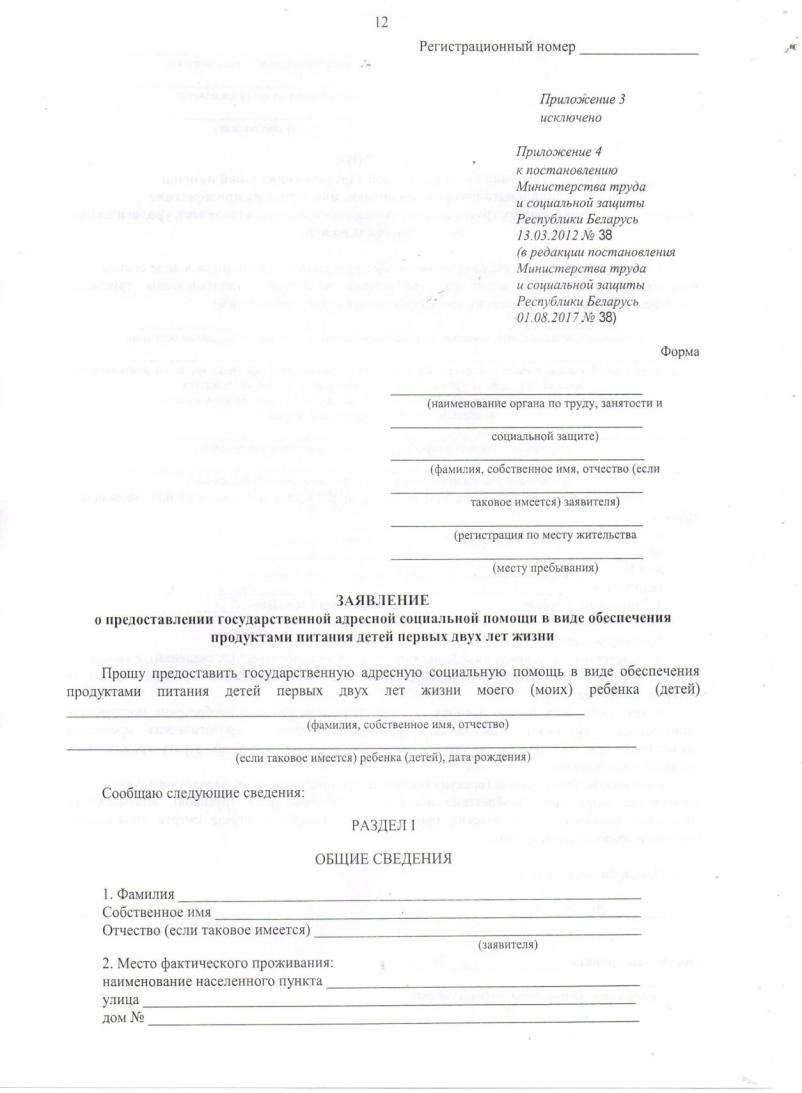 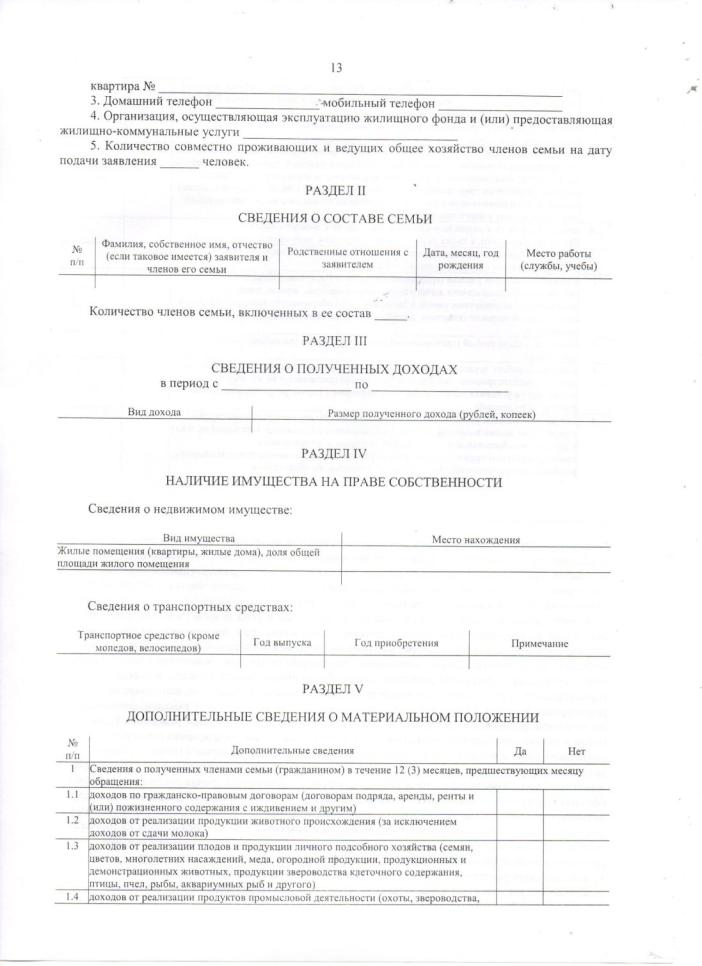 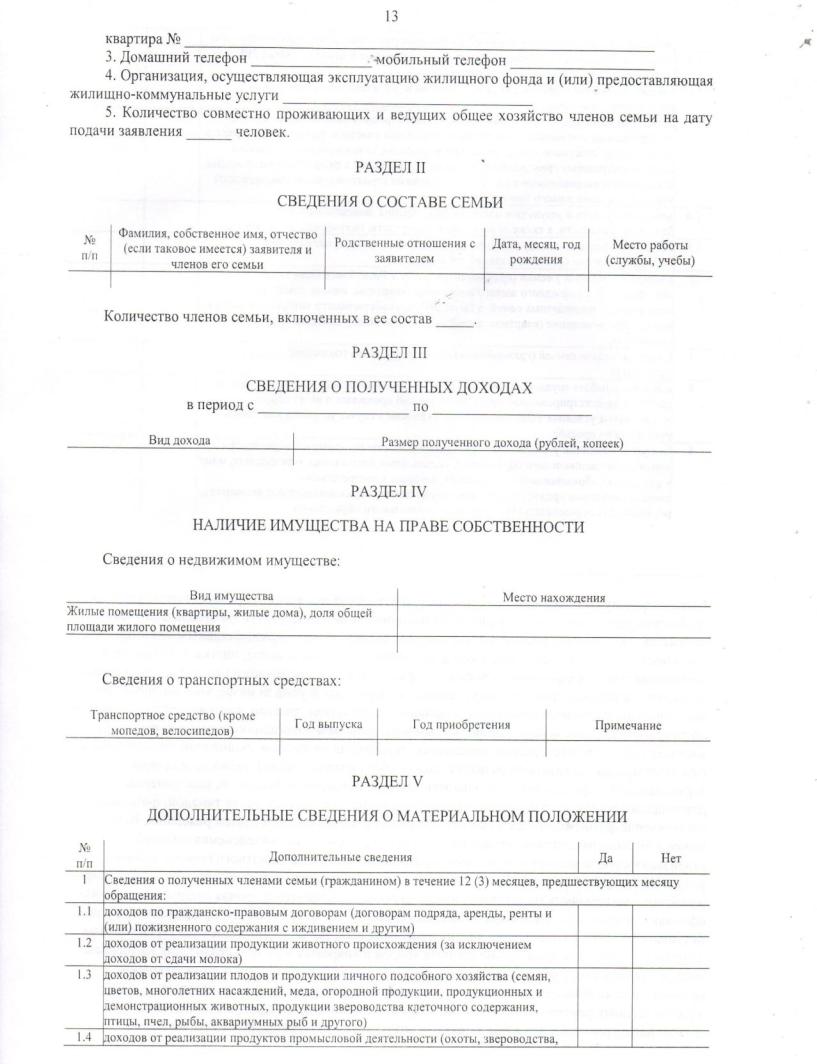 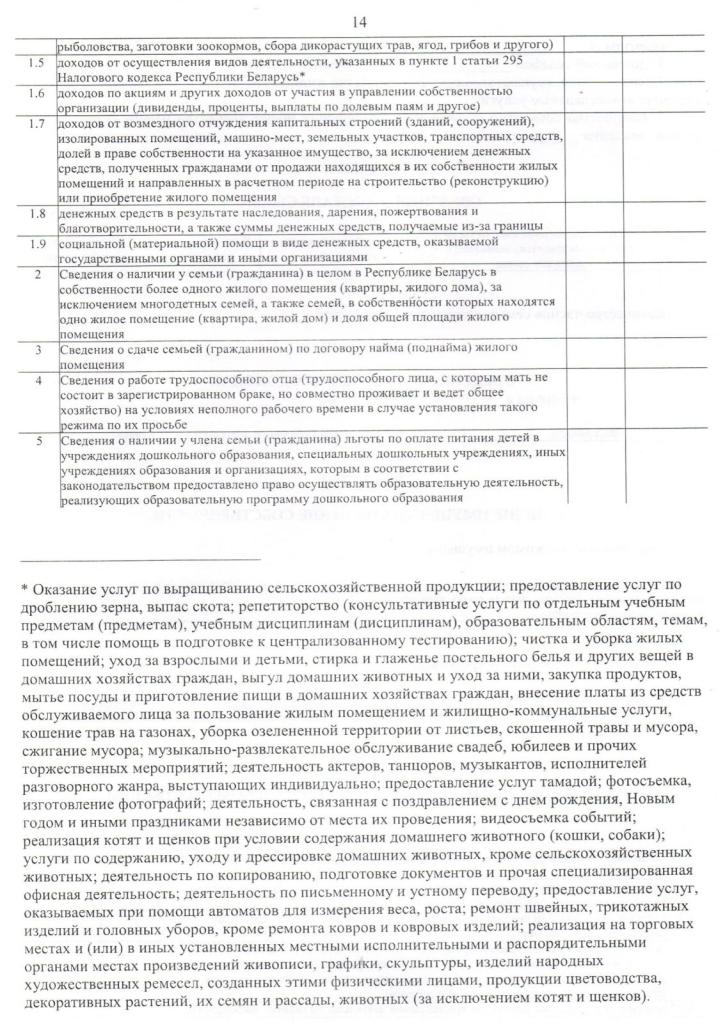 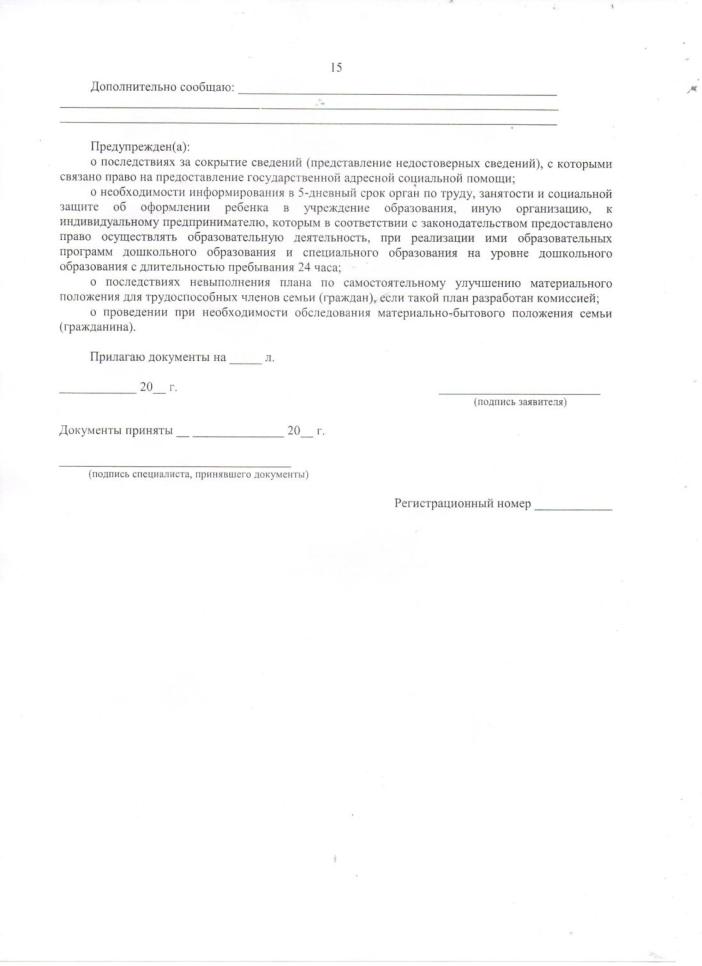 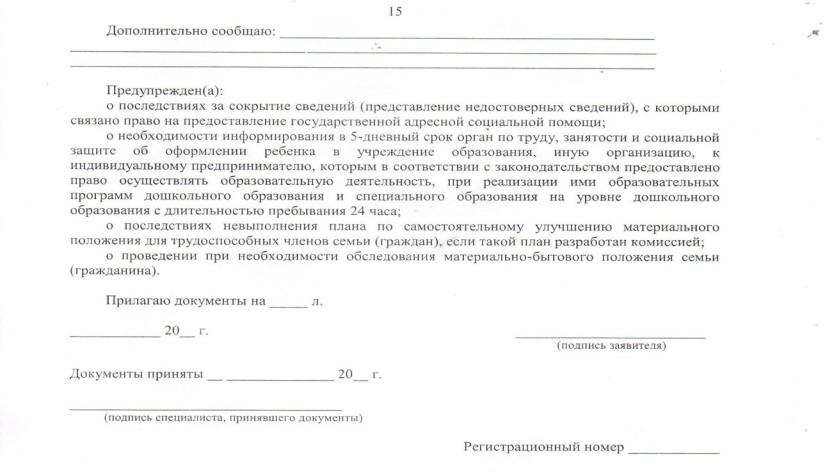 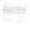 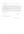 (наименование органа по труду, занятости исоциальной защите)(фамилия, собственное имя, отчество (если таковое имеется) заявителя (его законного представителя)(регистрация по месту жительства (месту пребывания)№п/пФамилия, собственное имя, отчество (если таковое имеется) заявителя и членов его семьиРодственные отношения с заявителемДата, месяц, год рожденияМесто работы (службы, учебы)Вид доходаРазмер полученного дохода (рублей, копеек)Вид имуществаМесто нахожденияЖилые помещения (квартиры, жилые дома), доля общей площади жилого помещенияТранспортное средство (кроме мопедов, велосипедов)Год выпускаГод приобретенияПримечание№п/пДополнительные сведенияДаНет1Сведения о полученных членами семьи (гражданином) в течение 12 (3) месяцев, предшествующих месяцу обращения:Сведения о полученных членами семьи (гражданином) в течение 12 (3) месяцев, предшествующих месяцу обращения:Сведения о полученных членами семьи (гражданином) в течение 12 (3) месяцев, предшествующих месяцу обращения:1.1доходов по гражданско-правовым договорам (договорам подряда, аренды, ренты и (или) пожизненного содержания с иждивением и другим)1.2доходов от реализации продукции животного происхождения (за исключением доходов от сдачи молока)       1.3доходов от реализации плодов и продукции личного подсобного хозяйства (семян, цветов, многолетних насаждений, меда, огородной продукции, продукционных и демонстрационных животных, продукции звероводства клеточного содержания, птицы, пчел, рыбы, аквариумных рыб и другого)